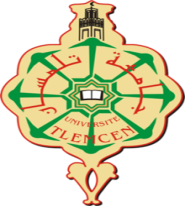 Séminaire National sur l’Avenir de l’AgricultureEt la Transformation des Produits Agricoles en Algérie30 Avril 2018, Tlemcen
Fiche de participationA remplir et à retourner avec le résumé à l’adresse E-mail : seminaire.a.t.p.a.a2018@gmail.com Nom :………………………………………………………………..Prénom : …………………………………………………………….Structure de rattachement :...............................................................................Niveau ou Grade :  Doctorant ;  enseignant chercheur ; autres (préciser)……………Nom et prénom de l’Encadreur pour les doctorants:……………………………………..E-mail :Tél :Thématique : (Cocher une seule case qui correspond le plus à votre thématique) 1. Le secteur de la production végétale et animale 2. La transformation des produits agricoles 3. Les produits agricoles du terroir et locales 4. Irrigation et machinisme agricoleIntitulé de la communication………………………………………………………………………………………………Lieu du déroulement du séminaire : Auditorium de la faculté SNV-STU Université de Tlemcen. *Les frais d’inscription donnent droit aux documents du séminaire, au déjeuner et à la pause-café Doctorants : 2 000DAEnseignants : 4 000DAAutres participants : 7 000DA